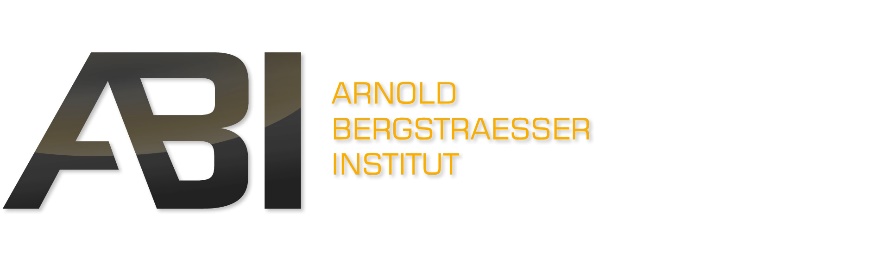 Cameroon:Legacies of violence and prospects for peace. New impulses from researchArnold-Bergstraesser-Institut Freiburg 16/17 June 2021

Webinar, updated version 07 June 2021The envisaged webinar / workshop takes a long-term view on the current political violence bordering civil war in Cameroon. We will investigate a) the precolonial to German colonial period, b) British and French mandate rule until decolonization/reunification (1961), and c) the Ahidjo and Biya years until today. These historically informed views on the actual situation are made possible by a renewed interest in Cameroonian history AND today’s crisis, not least in Germany. A good number of Ph.D. and larger research projects are underway, and we are able to draw on a long experience with both the topic and relevant research communities.Questions and perspectivesWe have identified a number of gaps in the academic literature on Cameroon’s legacy of violence:A lack of a gender-lens on all highlighted issues: female activists, female organisations and female victims of violence including in the contemporary period.A lack of comparative studies embedding Cameroon in larger debates on violence, conflict-mitigating institutions or “state failure”.While historical studies are generally rich, there is relatively little academic production on the British UN mandate period.There is a lack of up-to-date analysis, e.g. of the security apparatus.The current focus (in academia, diplomacy and NGO practice) on the Anglophone – Francophone conflict needs historical perspective (while it is also side-lining attention to localised examples of structural, and also physical violence).Aims of the workshopThe envisaged workshop aims at bringing together both seasoned experts and younger researchers in their doctoral or post-doctoral phase, coming from different disciplines, mostly with a background in political, historical, anthropological, peace and conflict, and legal studies. Younger researchers stand to profit from comments of more experienced researchers. The current renewed interest in Cameroon in Germany’s research scene is equally reflected. While participants will provide presentations on topics they already work on, they are invited to reflect additionally on one or more of the presented loopholes (see above and below: provisional timetable). We expect the workshop to provide new evidence, a development of cooperative research agendas, but also avenues for practice-relevant approaches in fostering peace.As one tangible output the organisers will write a substantive workshop report to be published in an open access journal (e.g. Africa Spectrum). The participants will discuss the prospects for a special issue, edited volume or online collection of proceedings.ParticipantsParticipants with papersDiscussantsAdjusted Timetable Name, academic grade, affiliationDisciplineTitleStatusNicodemus Fru Awasom, Prof. Dr. (University of Ghana)HistoryDouble Standards Operation of United Nations Trusteeship System in the British and French Cameroons confirmedTristan Oestermann, Dr. cand.(HU Berlin)HistoryThe Double Colony: Pre-colonial and Colonial Trade Patterns and the Roots of DivisionconfirmedMaria Ketzmerick, Dr., Akad. Rätin(Universität Bayreuth)Political ScienceThe Anglophone Crisis in Cameroon: Local Conflict, Global Competition, and Non-State ActorsconfirmedMichaela Pelican, Prof. Dr.(Universität zu Köln)AnthropologyMbororo perspectives on the Anglophone Crisis: the role of Ambas and the militaryconfirmedKiven James Kewir, Prof. Dr.(African Leadership Centre, Nairobi)Peace and Conflict StudiesGender and the 'Anglophone' Conflict in CameroonconfirmedRoxana Willis, Dr. (University of Oxford)LawLaw, order, and the moral economy of violence among Ambazonian separatist fighters in Cameroon.confirmedKerstin Stubenvoll, Dr. cand.(HU Berlin)HistoryViolence and the Cameroonian labor movement(s) during the French UN Mandate periodconfirmedDenis Tull, Dr.(SWP Berlin)Political SciencePolitical dialogue in Cameroon and Mali comparedConfirmedNameDiscipline, affiliationAccepted invitationPeter Geschiere, Prof. Dr.Anthropology, University of AmsterdamConfirmedAndreas Eckert, Prof. Dr.History, HU BerlinConfirmedGordon Crawford, Prof. Dr. Political Science, University of CoventryConfirmedAndreas Mehler, Prof. Dr.Political Science, ABI(host)Conference DAY I (16 June)Conference DAY I (16 June)10:45 –11:00Welcome11:00 –13:00Block I: New research on under-researched periods Tristan Oestermann: The Double Colony: Pre-colonial and Colonial Trade Patterns and the Roots of Division (30min)Nicodemus Fru Awasom: Double Standards Operation of United Nations Trusteeship System in the British and French Cameroons (30min)Discussant: Andreas Mehler (10-15min)13:00 – 14:00Break14:00 – 16:00Block II: Gender and Moral EconomyKiven James Kewir: Gender and the 'Anglophone' Conflict in CameroonRoxana Willis: 'Law, order, and the moral economy of violence among Ambazonian separatist fighters in CameroonDiscussant: Andreas Eckert16:00 – 17:30Conclusion day I: What did we learn? Options for joint research and publication, more formal networkConference Day II (17 June)Conference Day II (17 June)9:00 – 11:00Block III: Cameroon’s violent history Maria Ketzmerick: The Anglophone Crisis in Cameroon: Local Conflict, Global Competition, and Non-State ActorsKerstin Stubenvoll: Violence and the Cameroonian labor movement(s) during the French UN Mandate periodDiscussant: Gordon Crawford11:00 – 11:15Break11:15 – 13:15Block IV: Security and peace, local and comparative perspectivesMichaela Pelican: Mbororo perspectives on the Anglophone Crisis: the role of Ambas and the militaryDenis Tull: Political dialogue in Cameroon and Mali compared Discussant: Peter Geschiere13:15 – 14:15Break14:15 – 15:30Conclusion: Prospects for Conflict Transformation and the Way Forward in Research End of the webinar